Акция в парке «Сад Победы»В парке «Сад Победы» 16.06.2023 года члены Комиссии по делам несовершеннолетних и защите их прав Тракторозаводского района города Челябинска раздали информационные материалы по акциям «Безопасное окно» и поведение несовершеннолетних на водоёмах.  Основная цель проведения акции: профилактика безнадзорности                        и правонарушений несовершеннолетних, детского травматизма, а также пропаганда здорового образа жизни.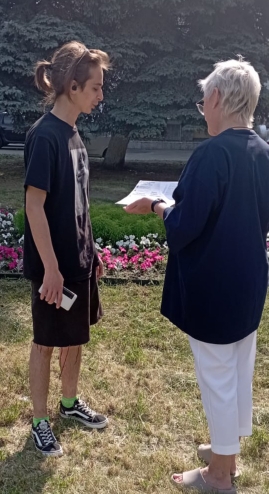 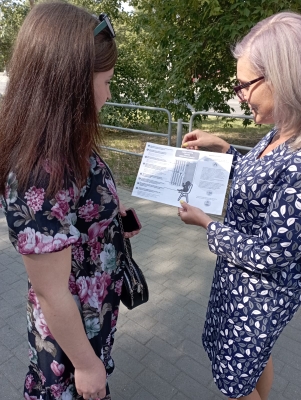 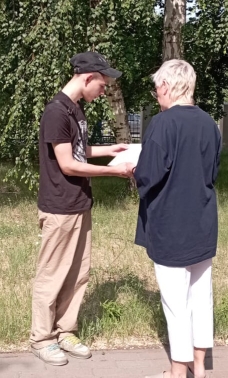 